DEBATE ACADÉMICO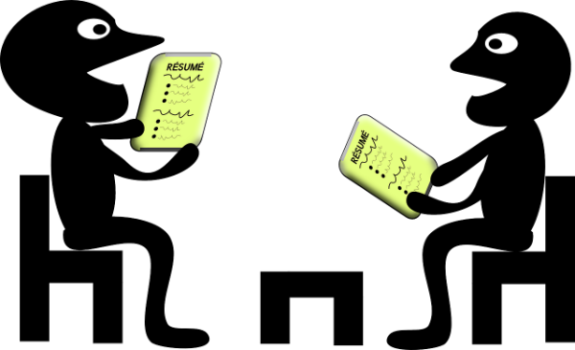 DEBATE ACADÉMICOTÍTULO: ¿ES BENEFICIOSO LLEVAR UNIFORME ESCOLAR?TÍTULO: ¿ES BENEFICIOSO LLEVAR UNIFORME ESCOLAR?ÁMBITO: social.ÁMBITO: social.JUSTIFICACIÓN: la sociedad actual está impregnada de valores consumistas y competitivos respecto a la forma de vestir que podría ser corregida con la obligatoriedad de llevar uniforme, pero a la vez, esto limita la libertad del individuo sobre su propio aspecto.JUSTIFICACIÓN: la sociedad actual está impregnada de valores consumistas y competitivos respecto a la forma de vestir que podría ser corregida con la obligatoriedad de llevar uniforme, pero a la vez, esto limita la libertad del individuo sobre su propio aspecto.ARGUMENTOS A FAVORARGUMENTOS EN CONTRALimita las diferencias socioeconómicas evidentes entre el alumnado.Contribuye a generar un ambiente educativo formal.Disminuye los problemas en torno a la necesidad de regular normas de vestir mínimas. Supone un gasto extra para las familias.Limita la libertad de los individuos a mostrar su personalidad a través de su imagen.Impone un sistema educativo rígido y excesivamente formal.FUENTES BIBLIOGRÁFICASFUENTES BIBLIOGRÁFICAShttp://www.laopinion.es/opinion/2016/09/02/argumentos-favor-uniforme-escolar/702674.html.http://psicologaamparocalandin.blogspot.com.es/2012/09/uniforme-o-no-uniformeesa-es-la-cuestion.htmlhttp://www.lavanguardia.com/vida/20110212/54111862379/los-poderes-del-uniforme.htmlhttps://blogs.elconfidencial.com/alma-corazon-vida/con-dos-ovarios/2017-09-09/falda-uniforme-escolar-colegios-igualdad_1440832/https://www.20minutos.es/noticia/1009607/0/uniforme/escolar/alumnos/http://www.elmundo.es/sociedad/2017/03/20/58c94998ca4741103d8b460f.htmlhttp://www.laopinion.es/opinion/2016/09/02/argumentos-favor-uniforme-escolar/702674.html.http://psicologaamparocalandin.blogspot.com.es/2012/09/uniforme-o-no-uniformeesa-es-la-cuestion.htmlhttp://www.lavanguardia.com/vida/20110212/54111862379/los-poderes-del-uniforme.htmlhttps://blogs.elconfidencial.com/alma-corazon-vida/con-dos-ovarios/2017-09-09/falda-uniforme-escolar-colegios-igualdad_1440832/https://www.20minutos.es/noticia/1009607/0/uniforme/escolar/alumnos/http://www.elmundo.es/sociedad/2017/03/20/58c94998ca4741103d8b460f.html